Ո Ր Ո Շ ՈՒ Մ
27 մարտի 2017 թվականի   N 286-Ա ՎԱՆԱՁՈՐ ՔԱՂԱՔԻ ՄՅԱՍՆԻԿՅԱՆ ՓՈՂՈՑԻ ԹԻՎ 5/5-1 ԵՎ ԹԻՎ 5/5-1/1 ՀԱՍՑԵՆԵՐՈՒՄ ԳԱՐԵԳԻՆ ԼՅՈՎԱՅԻ ՄԻԿԻՆՅԱՆԻՆ ՀԱՄԱՊԱՏԱՍԽԱՆԱԲԱՐ ՍԵՓԱԿԱՆՈՒԹՅԱՆ ԻՐԱՎՈՒՆՔՈՎ ՊԱՏԿԱՆՈՂ ԿԻՍԱԿԱՌՈՒՅՑ ՍՐՃԱՐԱՆԸ ԵՎ ՀՈՂԱՄԱՍԸ ՈՐՊԵՍ ՄԵԿ ԳՈՒՅՔԱՅԻՆ ՄԻԱՎՈՐ ՃԱՆԱՉԵԼՈՒ ԵՎ ՓՈՍՏԱՅԻՆ ՀԱՍՑԵՆ ՀԱՍՏԱՏԵԼՈՒ ՄԱՍԻՆ         Հիմք  ընդունելով Գարեգին Միկինյանի դիմումը, անշարժ գույքի նկատմամբ իրավունքների պետական գրանցման թիվ 05102015-06-0024 և թիվ 16102015-06-0008  վկայականները, 15.03.2017թ. թիվ 8 ավարտական ակտը /շահագործման թույլտվությունը/, «Մել և Միլ» գեոդեզիայի և քարտեզագրության կենտրոն ՍՊԸ-ի կողմից տրված հողամասի և շինությունների հատակագիծը, շինությունների բնութագրերը, ղեկավարվելով ՀՀ կառավարության 29.12.2005թ. թիվ 2387-Ն որոշմամբ հաստատված կարգի 29-րդ կետի բ/ենթակետով`  որոշում  եմ.1. Միավորել Վանաձոր քաղաքի Մյասնիկյան փողոցի թիվ 5/5-1 և թիվ 5/5-1/1  հասցեներում  Գարեգին Լյովայի Միկինյանին  սեփականության  իրավունքով պատկանող 707.17քմ  ընդհանուր մակերեսով շինությունները և 204.4քմ մակերեսով հողամասը՝ համաձայն  «Մել և Միլ» գեոդեզիայի և քարտեզագրության կենտրոն  ՍՊԸ-ի կողմից տրված հողամասի և շինությունների հատակագծի, շինությունների բնութագրի:					2.Հաստատել սույն որոշման 1-ին կետում նշված գույքի  փոստային հասցեն`  ք.Վանաձոր, Մյասնիկյան փողոց, թիվ 5/5-1 սրճարան:							3. Սույն որոշումն ուժի մեջ է մտնում ընդունմանը հաջորդող օրվանից:ՀԱՄԱՅՆՔԻ ՂԵԿԱՎԱՐ՝  Մ.ԱՍԼԱՆՅԱՆ Ճիշտ է՝	ԱՇԽԱՏԱԿԱԶՄԻ  ՔԱՐՏՈՒՂԱՐԻ ՊԱՇՏՈՆԱԿԱՏԱՐ 			Ա.ՕՀԱՆՅԱՆ	
ՀԱՅԱՍՏԱՆԻ ՀԱՆՐԱՊԵՏՈՒԹՅԱՆ ՎԱՆԱՁՈՐ ՀԱՄԱՅՆՔԻ ՂԵԿԱՎԱՐ
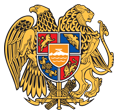 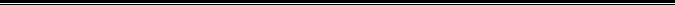 Հայաստանի Հանրապետության Լոռու մարզի Վանաձոր համայնք
Ք. Վանաձոր, Տիգրան Մեծի 22, Ֆաքս 0322 22250, 060 650044, 060650040 vanadzor.lori@mta.gov.am, info@vanadzor.am